Invitation to BiddersElectronic proposals will be received by the City of Scranton Controller’s Office via online submissions to the digital drop box https://www.dropbox.com/request/9F955Y2DfZ2G5gDy4kag until February 22, 2022 at 10:00 am which time such proposals will be available for public opening on ECTV for the following:CITY OF SCRANTONOffice of Community DevelopmentDemolition of Hazardous StructuresSpring 2022Online Drop Box proposals will be received and identified by “Company name- Demolition of Hazardous Structures Spring 2022” and downloaded to the following drop box link: https://www.dropbox.com/request/9F955Y2DfZ2G5gDy4kag. There will be a mandatory pre-bid conference via this zoom link: https://us02web.zoom.us/j/81931810220?pwd=aHZZajJLYmpheDBWUEQ5YTJRSHFtZz09 on February 11 at 10am.  Work is to be performed in accordance with the Specifications Book which can be obtained digitally by request from Miranda Pace at mpace@scrantonpa.gov. All bids must be accompanied by a bid bond with a corporate surety authorized to do business in Pennsylvania, in accordance with the project specifications in the amount of 10% of the total bid amount.  A Performance Bond in the amount of 100% of the contract shall be furnished by the successful bidder as detailed in the Instructions to Bidders. The Pennsylvania Prevailing Wage Act (43 P.S. § 165-1 et seq.; 34 Pa. Code § 9.101 et seq.) is applicable to this project.Questions may be submitted to Miranda Pace on or before 11:00 A.M. on Thursday, February 17, 2022.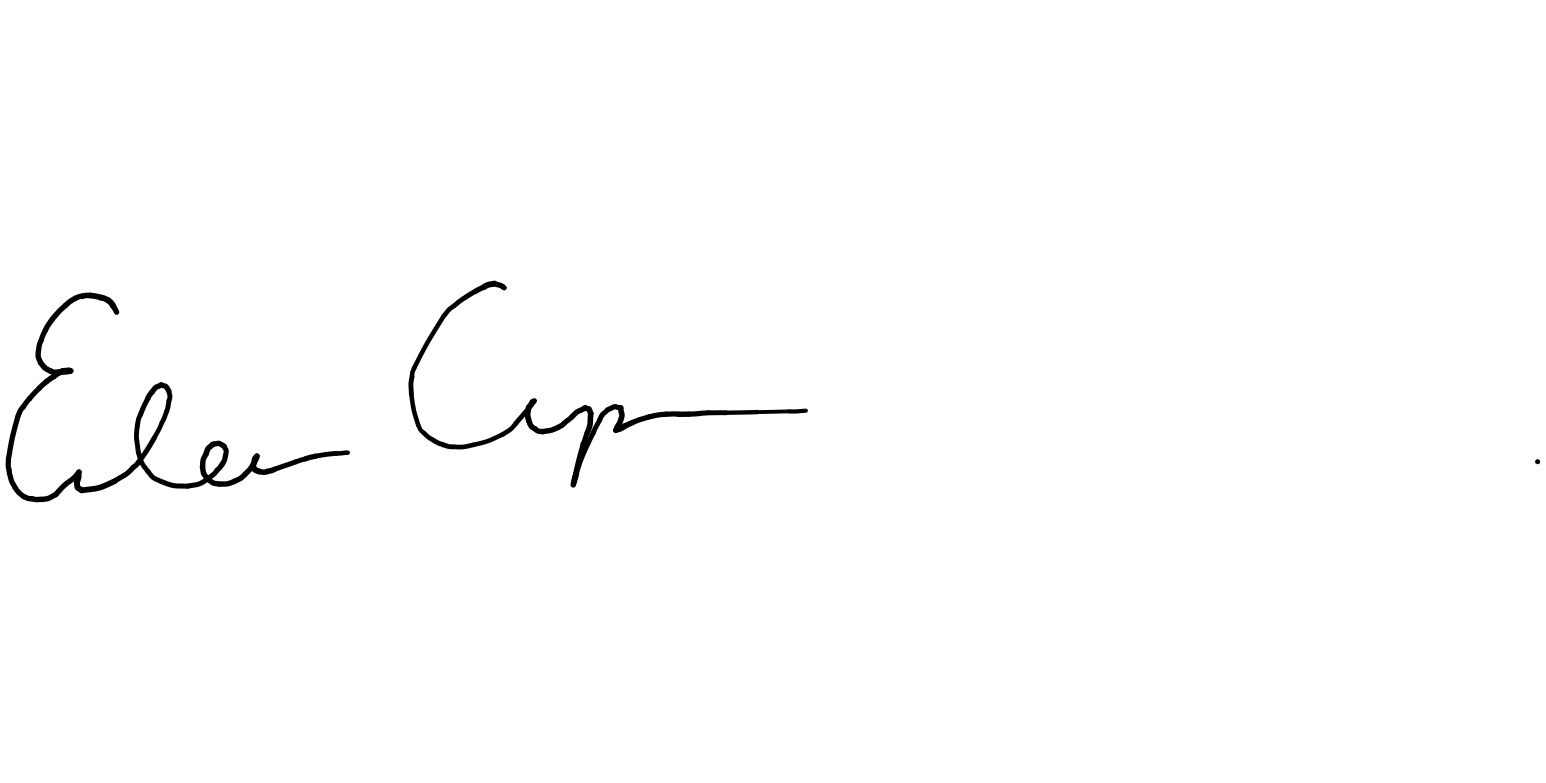 Eileen Cipriani, MS Executive Director Office of Community Development